MINISTÉRIO DA EDUCAÇÃO UNIVERSIDADE FEDERAL DO PAMPA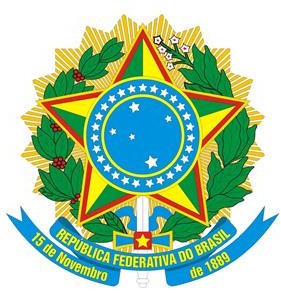 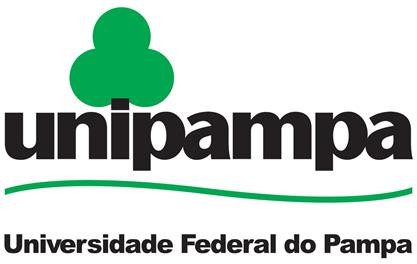 (Lei n. 11.640, de 11 de janeiro de 2008)REQUERIMENTO PARA APROVEITAMENTO/DISPENSA DE DISCIPLINASNome:		CPF: 		Telefone: (	)	-	, (	)	-		E-mail  	Situação acadêmica atual: ( ) Transferido   ( ) Portador de diploma    (   ) Reopção    (    ) Segundo Ciclo - InterdisiplinarNestes termos espera deferimento, 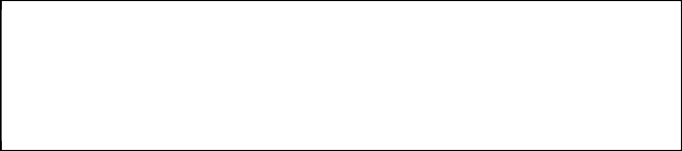 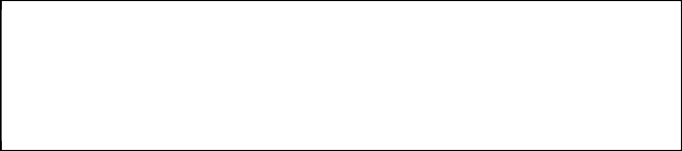 Jaguarão ,	de	de 202	.Assinatura do(a) RequerenteESTE DOCUMENTO DEVE SER ACOMPANHADO DAS EMENTAS DAS DISCIPLINAS CURSADAS E DO HISTÓRICO ESCOLAR ORIGINAL,  SOB PENA DE NÃO RECEBIMENTO DO PEDIDO.Preenchimento pelo DiscentePreenchimento pelo DiscentePreenchimento pelo DiscentePreenchimento pela Coordenação de cursoPreenchimento pela Coordenação de cursoInstituição de origem:Disciplina(s) solicitada(s) para aproveitamento/dispensana UNIPAMPADisciplina(s) solicitada(s) para aproveitamento/dispensana UNIPAMPADEFERIMENTOJUSTIFICATIVADisciplinas CursadasCódigoComponente curricularDEFERIMENTOJUSTIFICATIVA1ºJLEAD( )SIM ( )NÃO2ºJLEAD( )SIM ( )NÃO3ºJLEAD( )SIM ( )NÃO4°JLEAD( )SIM ( )NÃO5ºJLEAD( )SIM ( )NÃO6ºJLEAD( )SIM ( )NÃO7ºJLEAD( )SIM ( )NÃO8ºJLEAD( )SIM ( )NÃO9ºJLEAD( )SIM ( )NÃO10ºJLEAD( )SIM ( )NÃO